.Intro :	Start dancing after 36 counts.(1-8)	R Lindy, Toe Struts(9-16)	Rocking Chair, L Lindy(17-24)	Paddle Turn ½, Jazz Box Cross(25-32)	R Chasse, ¼ Turn L Chasse, Hip Bump*ON 1ST  AND 5TH WALL, RESTART THE DANCEStart Dancing Again.Tag :	At the end of 3rd wall.(1-8)	R Lindy, L LindyENJOY AND HAPPY DANCING!Contact: duma.siagian@yahoo.comShimmering Love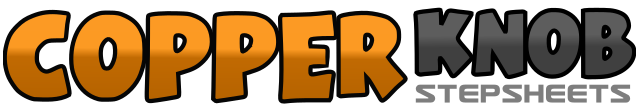 .......Count:32Wall:4Level:High Beginner.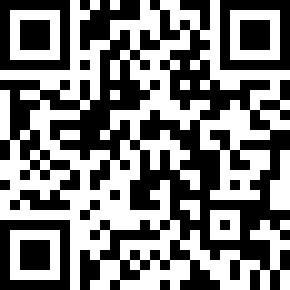 Choreographer:Duma Kristina S (INA) - May 2012Duma Kristina S (INA) - May 2012Duma Kristina S (INA) - May 2012Duma Kristina S (INA) - May 2012Duma Kristina S (INA) - May 2012.Music:Accidentally In Love - Counting CrowsAccidentally In Love - Counting CrowsAccidentally In Love - Counting CrowsAccidentally In Love - Counting CrowsAccidentally In Love - Counting Crows........1&2Step R to R side (1), Step L next to R (&), Step R to R side (2)3-4Rock back L (3), Recover on R (4)5-6Touch L toe forward (5), Drop L heel (6)7-8Touch R toe forward (7), Drop R heel (8)1-2Step L forward (1), Recover on L (2)3-4Step L back (3), Recover on R (4)5&6Step L to L side (5), Step R next to L (&), Step L to L side (6)7-8Rock back R (7), Recover on L (8)1-2Step R forward (1), Turn ¼ Left weight on L (2)3-4Step R forward (3), Turn ¼ Left weight on L (4)5-6Cross R over L (5), Step back on L (6)7-8Step R to R side (7), Cross L over R (8)1&2Step R to R side (1), Step L next to R (&), Step R to R side (2)3&4While making a ¼ turn Left step L to L side (3), Step R next to L (&), Step L to L side (4) *5-6-7-8Hip bump R, L, R, L1&2Step to R side (1), Step L next to R (&), Step R to R side (2)3-4Step back L (3), Recover on R (4)5&6Step L to L side (5), Step R next to L (&), Step L to L side (6)7-8Step back R (7), Recover on L (8)